SMART Goals Template 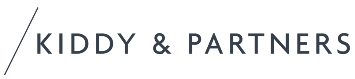 Development objectiveSpecific ActionMeasurable AttainableRelevantTime-boundStatusStatusWhat is my goal?  What impact will it have?  What will it look like?What steps will I take?How can I measure progress over time?What support and resources do I need?  Is the goal in alignment with my long-term aspirations? How long will each stage take? When do I expect to see the impact?